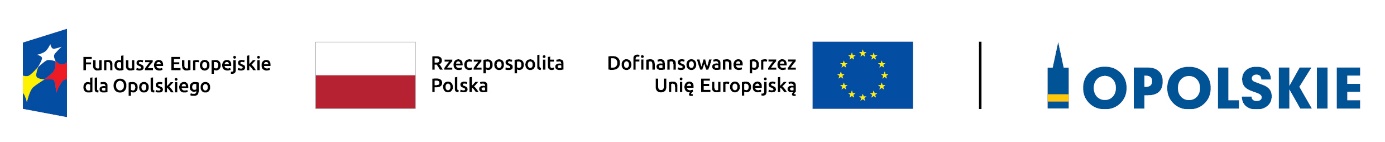 Załącznik do Uchwały Nr 94 KM FEO 2021-2027z dnia 26 marca 2024 r.KRYTERIA MERYTORYCZNE SZCZEGÓŁOWE DLA DZIAŁANIA 
5.5 Adaptacyjność pracodawców i pracowników oraz elastyczne formy zatrudnienia programu regionalnego FEO 2021-2027 Dotyczy: typ przedsięwzięcia nr 5 – wsparcie typu outplacement; projekt wybierany w postępowaniu niekonkurencyjnymZakres: Europejski Fundusz Społeczny PlusDotyczy następujących typów projektów/przedsięwzięć:5. Wsparcie typu outplacement dla pracowników zagrożonych zwolnieniem, przewidzianych do zwolnienia lub zwolnionych z przyczyn dotyczących zakładu pracy oraz osób odchodzących z rolnictwa. 
Projekt obejmuje wszelkie usługi i instrumenty rynku pracy, w tym m.in.: 
a) przygotowanie Indywidualnego Planu Działania jako obowiązkowy element wsparcia, 
b) poradnictwo psychologiczne, 
c) pośrednictwo pracy i poradnictwo zawodowe, 
d) szkolenia, kursy, studia podyplomowe, 
e) staże, 
f) sfinansowanie kosztów dojazdu oraz dodatek relokacyjny, 
g) subsydiowanie zatrudnienia 
h) wsparcie finansowe na rozpoczęcie własnej działalności gospodarczej, w formie bezzwrotnej.Priorytet Priorytet 5 Fundusze Europejskie wspierające opolski rynek pracy i edukację5 Fundusze Europejskie wspierające opolski rynek pracy i edukację5 Fundusze Europejskie wspierające opolski rynek pracy i edukacjęDziałanieDziałanie5.5 Adaptacyjność pracodawców i pracowników oraz elastyczne formy zatrudnienia5.5 Adaptacyjność pracodawców i pracowników oraz elastyczne formy zatrudnienia5.5 Adaptacyjność pracodawców i pracowników oraz elastyczne formy zatrudnieniaKryteria merytoryczne szczegółowe bezwzględne (TAK/NIE)Kryteria merytoryczne szczegółowe bezwzględne (TAK/NIE)Kryteria merytoryczne szczegółowe bezwzględne (TAK/NIE)Kryteria merytoryczne szczegółowe bezwzględne (TAK/NIE)Kryteria merytoryczne szczegółowe bezwzględne (TAK/NIE)LPNazwa kryteriumNazwa kryteriumDefinicjaOpis znaczenia kryterium122341.Beneficjent w projekcie zakłada koncentrację wsparcia na inteligentnych specjalizacjach, branżach zidentyfikowanych jako kluczowe dla rozwoju regionu w obszarze zawodów deficytowych oraz kompetencjach ekologicznych i cyfrowych.Beneficjent w projekcie zakłada koncentrację wsparcia na inteligentnych specjalizacjach, branżach zidentyfikowanych jako kluczowe dla rozwoju regionu w obszarze zawodów deficytowych oraz kompetencjach ekologicznych i cyfrowych.Wprowadzenie kryterium wynika z faktu, iż współczesny rynek pracy podlega nieustannym i dynamicznym zmianom. Nowe technologie, zmieniające się systemy zarządzania, informatyzacja, innowacyjne rodzaje usług powodują, że kwalifikacje i kompetencje pracowników muszą podlegać ciągłej aktualizacji. Ponadto, projekty realizowane w zakresie aktywizacji zawodowej muszą uwzględniać specyfikę wewnątrzregionalną.Inteligentne specjalizacje należy rozumieć jako: regionalne specjalizacje inteligentne, potencjalne regionalne specjalizacje inteligentne i potencjalne regionalne specjalizacje inteligentne zgodnie z Rozdziałem pn. „Identyfikacja regionalnych specjalizacji inteligentnych” Regionalnej  Strategii Innowacji Województwa Opolskiego 2030 (załącznik do Uchwały nr 5624/2021 Zarządu Województwa Opolskiego z dnia 4 października 2021 r.).Branże zidentyfikowane jako kluczowe dla rozwoju regionu w obszarze zawodów deficytowych na podstawie: https://barometrzawodow.pl/modul/prognozy-na-plakatach?publication=province&province=8&county=&year=2024&form-group%5B%5D=all aktualny na dzień przyznania wsparcia.Warunkiem spełnienia kryterium na etapie oceny projektu jest zamieszczenie we wniosku o dofinansowanie informacji w wyżej wymienionym zakresie.Kryterium jest weryfikowane na podstawie zapisów wniosku o dofinansowanie i/lub wyjaśnień udzielonych przez Wnioskodawcę i/lub informacji dotyczących projektu pozyskanych w inny sposób.Kryterium bezwzględne (0/1)2.Wszyscy uczestnicy projektu zostaną objęci Indywidualnym Planem Działania lub innym dokumentem pełniącym analogiczną funkcję.Wszyscy uczestnicy projektu zostaną objęci Indywidualnym Planem Działania lub innym dokumentem pełniącym analogiczną funkcję.Wsparcie udzielane w ramach projektów z obszaru zatrudnienia i rynku pracy jest każdorazowo poprzedzane identyfikacją potrzeb uczestnika projektu, w tym m.in. poprzez diagnozowanie potrzeb szkoleniowych lub walidacyjnych (potwierdzanie nabytych wcześniej kwalifikacji i kompetencji), możliwości doskonalenia zawodowego oraz opracowaniem lub aktualizacją dla każdego uczestnika projektu Indywidualnego Planu Działania, o którym mowa w ustawie z dnia 20 kwietnia 2004 r. o promocji zatrudnienia i instytucjach rynku pracy, lub innego dokumentu pełniącego analogiczną funkcję. Dokument ten powinien określać zakres wsparcia udzielanego danej osobie, który jest z nią uzgodniony i może podlegać aktualizacji w trakcie projektu na wniosek tej osoby lub podmiotu udzielającego wsparcia.W przypadku jeżeli uczestnik posiada aktualny Indywidualny Plan Działania, to nie musi być on ponownie tworzony w ramach projektu.Warunkiem spełnienia kryterium na etapie oceny projektu jest zamieszczenie we wniosku o dofinansowanie informacji w wyżej wymienionym zakresie.Kryterium jest weryfikowane na podstawie zapisów wniosku o dofinansowanie i/lub wyjaśnień udzielonych przez Wnioskodawcę i/lub informacji dotyczących projektu pozyskanych w inny sposób.Kryterium bezwzględne (0/1)3.Realizacja form wsparcia w ramach aktywizacji zawodowej, zgodnie ustawą o promocji zatrudnienia i instytucjach rynku pracy.Realizacja form wsparcia w ramach aktywizacji zawodowej, zgodnie ustawą o promocji zatrudnienia i instytucjach rynku pracy.Wszystkie formy wsparcia, które stanowią instrumenty i usługi rynku pracy w rozumieniu ustawy z dnia 20 kwietnia 2004 r. o promocji zatrudnienia i instytucjach rynku pracy są realizowane w sposób i na zasadach określonych w tej ustawie i odpowiednich aktach wykonawczych do ustawy. Warunkiem spełnienia kryterium na etapie oceny projektu jest zamieszczenie we wniosku o dofinansowanie informacji w wyżej wymienionym zakresie.Kryterium jest weryfikowane na podstawie zapisów wniosku o dofinansowanie i/lub wyjaśnień udzielonych przez Wnioskodawcę i/lub informacji dotyczących projektu pozyskanych w inny sposób.Kryterium bezwzględne (0/1)